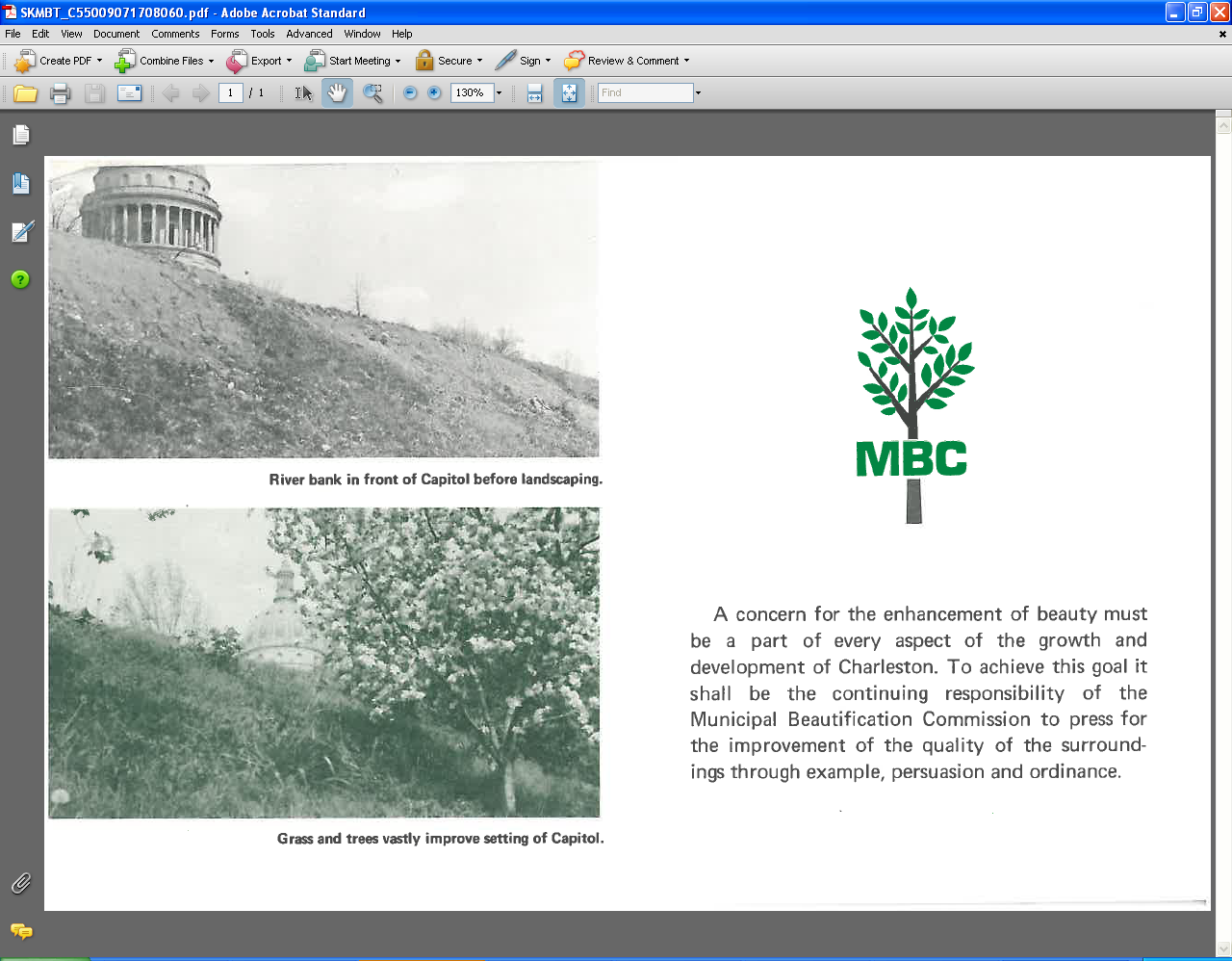 MUNICIPAL BEAUTIFICATION COMMISSION/TREE BOARDCSC CONFERENCE ROOM 1:00 PMPARKING BUILDING #1TUESDAY, OCTOBER 3, 2017AGENDACALL TO ORDER AND APPROVAL OF MINUTES SEPTEMBER 5, 2017HENRY GASSAWAY DAVIS STATUE (PROGRESS ON BID SOLICITATION)MURALS – JEFF PIERSONCOMMISSION VACANCIESWAYFINDING REPORT DIRECTOR’S REPORT - MIKEADDITIONAL BUSINESSADJOURNMENTPlease attend, if possible. If you cannot be present, please telephone Public Grounds at 304-348-6458.